THESEPour obtenir le grade de Docteuropéré par l’INSA Rouen Spécialité (Indiquer la spécialité qui figure sur votre carte d’étudiant Spécialité) Titre de la thèsePrésentée et soutenue publiquement parPrénom NOMThèse dirigée par Prénom NOM (et éventuellement co-directeur), laboratoire 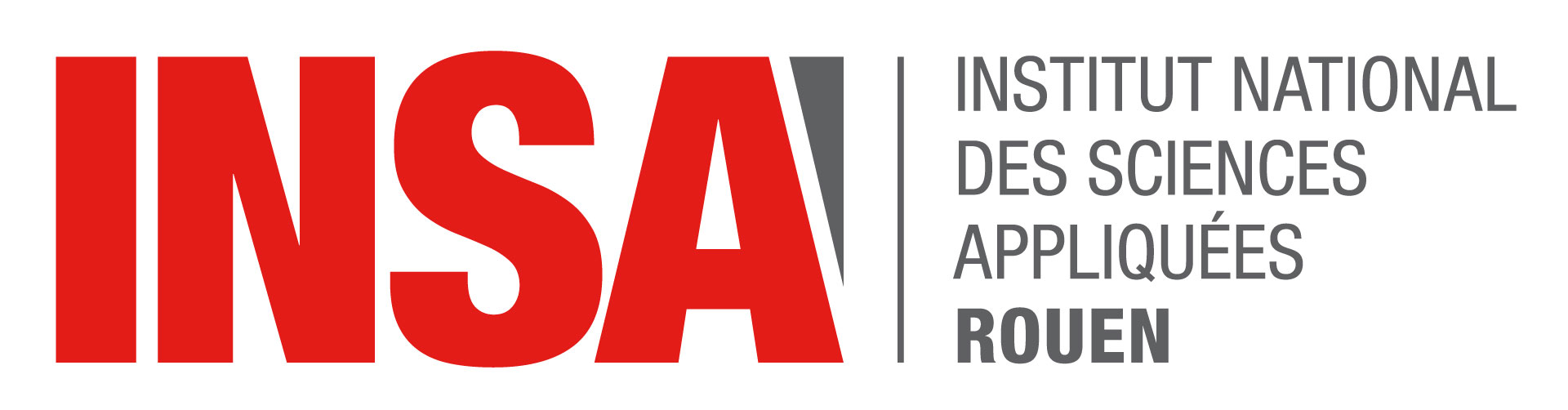 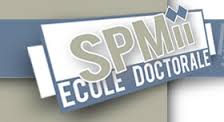 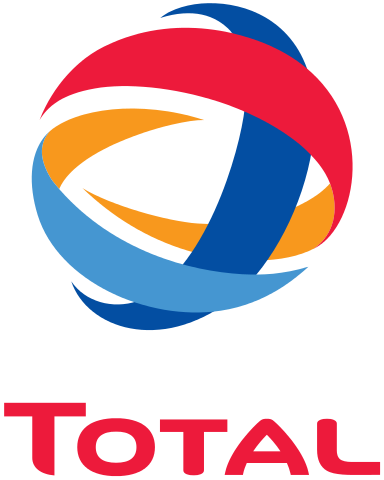 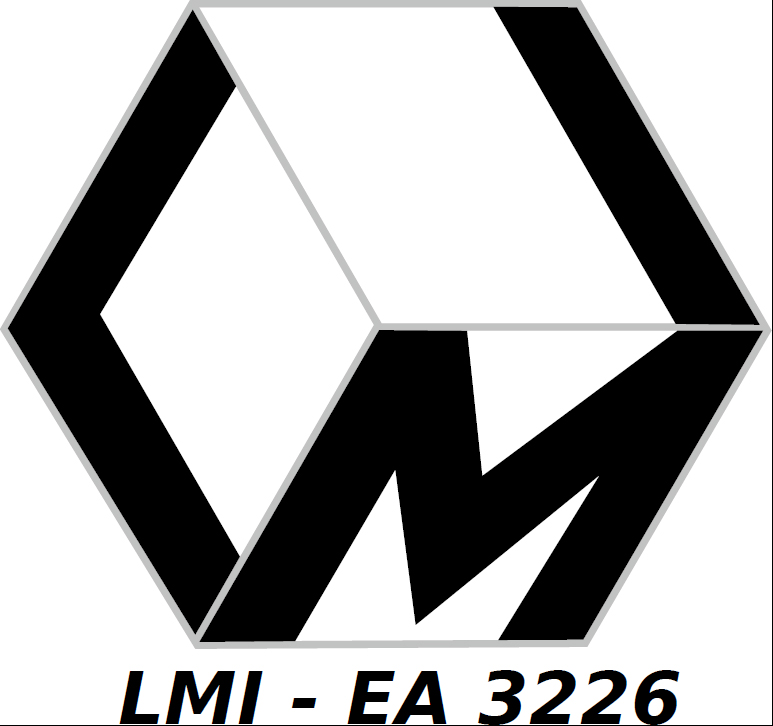 Thèse soutenue publiquement le (date de soutenance) 
devant le jury composé deThèse soutenue publiquement le (date de soutenance) 
devant le jury composé deThèse soutenue publiquement le (date de soutenance) 
devant le jury composé deCivilité / Prénom NOMGrade / Fonction / Statut / Lieu d’exerciceRôle (Président, Rapporteur, Membre)Civilité / Prénom NOMGrade / Fonction / Statut / Lieu d’exerciceRôle (Président, Rapporteur, Membre)Civilité / Prénom NOMGrade / Fonction / Statut / Lieu d’exerciceRôle (Président, Rapporteur, Membre)Civilité / Prénom NOMGrade / Fonction / Statut / Lieu d’exerciceRôle (Président, Rapporteur, Membre)Civilité / Prénom NOMGrade / Fonction / Statut / Lieu d’exerciceRôle (Président, Rapporteur, Membre)Civilité / Prénom NOMGrade / Fonction / Statut / Lieu d’exerciceRôle (Président, Rapporteur, Membre)Civilité / Prénom NOMGrade / Fonction / Statut / Lieu d’exerciceRôle (Président, Rapporteur, Membre)Civilité / Prénom NOMGrade / Fonction / Statut / Lieu d’exerciceRôle (Président, Rapporteur, Membre)